Position detailsOverview of programThe position forms part of the Employee Services Team, a division of the wider People and Culture Team which is responsible for providing comprehensive Human Resources Services to the organisation consisting of approximately 1,700 employees and 2,300 volunteers. Anglicare Victoria  run a number of programs including Integrated Family Services, Family Violence, Kinship Care, Foster Care and Out of Home Care as well as a range of other programs within the Anglicare Victoria scope of practice, all to support families, children, young people and individuals in Victoria.Position ObjectivesThe main objectives of the role involve but are not limited to: Key responsibilities The key responsibilities include but are not limited to:Key Selection CriteriaWhat you are looking for in your successful applicant in terms of nonnegotiable qualifications or experience:Child SafetyAV is committed to protecting children and young people from all forms of harm and abuse. As an employee you are required to report any concerns raised by, or on behalf of, children and young people in accordance with mandatory reporting, reportable conduct and incident management procedures. Everyone at AV has a role to play in keeping children and young people safe.Occupational Health & Safety (OHS)Anglicare Victoria is committed to ensuring the health and safety of its employees and any other individuals present in our workplaces. In achieving and maintaining workplace health and safety, Anglicare Victoria will apply best practice in OHS in accordance with statutory obligations at all times.All Anglicare Victoria employees, contractors and volunteers are required to:take reasonable care for their own health and safety and for that of others in the workplace by working in accordance with legislative requirements and the company’s OHS policies and procedurestake reasonable care their actions or omissions do not adversely affect the health and safety of themselves and otherscooperate with any reasonable directions, policies and procedures relating to health and safety in the workplacereport all injuries, illness or ‘near misses’ to their Supervisor or Managerparticipate in relevant health and safety training based on roles and responsibilities as required, participate in the development and implementation of specific OHS hazard and risk management strategiesIn addition to the above, positions with supervision or management responsibility are required to ensure a safe and healthy work environment for all employees, clients, contractors and visitors. This can be achieved by ensuring all people are aware of and have access to OHS policies, procedures, training and reporting systems.
Cultural Safety in the WorkplaceAnglicare Victoria recognises the important and unique contribution Aboriginal and Torres Strait Islander employees make by bringing their unique skills, knowledge and experience to the workplace. They also contribute important insight into how Anglicare Victoria can provide for and engage with Indigenous clients and communities more effectively.Our Reconciliation Action Plan (RAP) and Workforce Strategy outlines Anglicare Victoria’s commitment to leading and facilitating sustainable employment, training, retention and career development opportunities for Aboriginal and Torres Strait Islanders people.Conditions of employmentSalary and conditions are in accordance with the .  Salary packaging is offered with this position.All offers of employment at Anglicare Victoria are subject to a six month probationary period. The staff member will be asked to participate in an annual performance review linked to objectives set out for the position.All offers of employment are subject to a satisfactory Criminal History Check and an Employment Working with Children Check prior to commencement.A current Victorian Driver’s license is essential.All AV employees are required to be Vaccinated against COVID 19 in line with AV’s COVID 19 Vaccination Policy Acceptance of Position Description requirementsTo be signed upon appointmentEmployeePosition TitleHR Systems Administration OfficerProgramPeople and Culture Classification$88,000 TRP Engagement Hours per week38DurationFixed term end dateNot Applicable LocationCollingwood with opportunities for flexibility including Work From Home ReportingRelationshipThis position reports to the Employee Services LeadEffective dateEnsure the ongoing accuracy of data within our E Recruitment System Coordinate and action all requests for support with the E Recruitment System from a wide range of key stakeholders within AV Identify and action process improvement and efficiencies in collaboration with the wider Employee Services Team Ensure the ongoing compliance of processes, actions and deliverables managed by the E Recruitment System Provide general HR Systems support as part of the Employee Services Team Contribute to projects and initiatives as part of the employee Services and Wider P&C TeamBe responsible for all system maintenance and administration in the context of AV’s E Recruitment System  Manage and action all requests for support from stakeholders both internally and external to AV Act as the Systems subject matter expert and maintain working relationships with the vendorReview, distribute and action initial enquiries to the P&C and Recruitment teams ensuring effective and timely responses to requests for supportEnsure all work within scope is compliant with AV policy and employment legislationSupport the P&C leadership team with reporting and data managementProvide generalist HR administration support to the Employee Services and  P&C team and other stakeholders when required 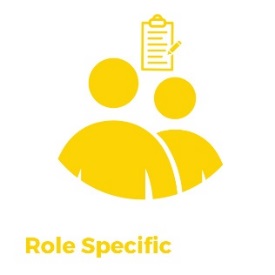 Significant experience in a similar HR Systems or People and Culture administrative capacityAbility to ensure the accuracy of employment and HR documentation, Data, Processes and Procedures in line with legislation and AV policyA keen eye for detail, Data analytics and ability to use ones initiative, identify discrepancies and inaccuracies and find solutions and drive efficiencyFlexibility and ability to manage a large workload, meet deadlines, stakeholder expectations and adopt agility to support the needs of the team and wider AV businessCommitment to best practice and an understanding of the importance of compliance and data accuracyAbility to work independently and maintain focusStrong people skills and ability to communicate effectively with a customer service mindset, to provide advice and consultation when requiredName:Signature:Date: